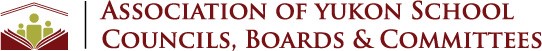 P.O. Box 30071, Whitehorse, Yukon Y1A 5M2 Web: www.ayscbc.org e-mail: exec.director@ayscbc.orgFebruary 6, 2023Mary CameronDeputy MinisterGovernment of YukonP.O. Box 2703Whitehorse, Yukon   Y1A 2C6Dear Ms. Cameron:Re: Meeting Request On behalf of the Association of Yukon School Councils, Boards & Committees, I wish to offer my sincere congratulations to you upon assuming the important role of Deputy Minister of Education. Marking 24 years now in existence, the Association of Yukon School Councils, Boards & Committees (AYSCBC) has and continues to provide services and supports to Yukon school councils, with a focus on working collaboratively with its partners to promote quality education, positive student outcomes and the invaluable work of the locally elected School Councils in Yukon. We very much value our partnership with the department of Education and would welcome the opportunity to meet with you to continue the dialogue regarding our collective work in support of school councils, students, their families and their communities. During the meeting, we would like to share information regarding the work of the association as well as highlight a number of key priorities and recommendations that were discussed during a meeting of member School Council Chairs held last month. Attached is a copy of the minutes taken from the meeting, for your review and consideration. During the meeting, we would also like to discuss the negotiation of a new Transfer Payment Agreement as well as the upcoming AYSCBC Annual General Meeting.To discuss meeting arrangements, we would ask your office contact our Executive Director, Elaine Taylor by email at exec.director@ayscbc.org or by phone at (867) 336-2698. Again, please accept my sincere congratulations. Sincerely,Sandra HendersonChair